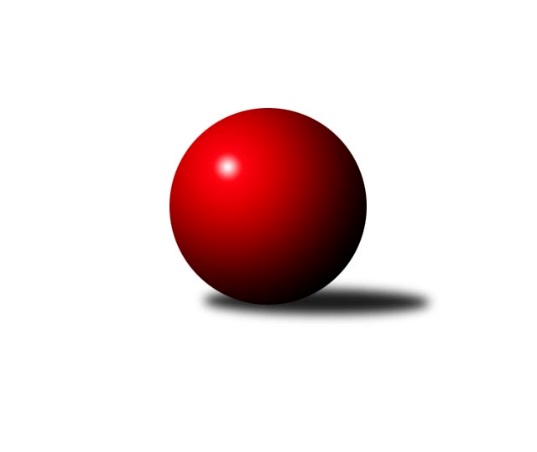 Č.4Ročník 2018/2019	29.3.2024 Východočeská soutěž skupina A 2018/2019Statistika 4. kolaTabulka družstev:		družstvo	záp	výh	rem	proh	skore	sety	průměr	body	plné	dorážka	chyby	1.	Jilemnice A	4	4	0	0	48 : 16 	(19.0 : 13.0)	2421	8	1703	717	60.3	2.	Loko Trutnov D	4	4	0	0	45 : 19 	(26.0 : 22.0)	2404	8	1680	724	57.5	3.	Rokytnice C	5	3	0	2	50 : 30 	(30.0 : 22.0)	2410	6	1690	720	59.8	4.	České Meziříčí B	4	1	0	3	24 : 40 	(19.5 : 16.5)	2355	2	1666	689	61	5.	Vrchlabí D	4	1	0	3	23 : 41 	(22.5 : 25.5)	2319	2	1654	665	71.3	6.	Nová Paka C	5	0	0	5	18 : 62 	(13.0 : 31.0)	2168	0	1569	599	106.8Tabulka doma:		družstvo	záp	výh	rem	proh	skore	sety	průměr	body	maximum	minimum	1.	Jilemnice A	3	3	0	0	36 : 12 	(19.0 : 11.0)	2361	6	2402	2297	2.	Rokytnice C	2	2	0	0	26 : 6 	(11.0 : 5.0)	2491	4	2511	2470	3.	Loko Trutnov D	1	1	0	0	10 : 6 	(6.0 : 6.0)	2478	2	2478	2478	4.	Vrchlabí D	2	0	0	2	8 : 24 	(12.0 : 12.0)	2318	0	2336	2299	5.	Nová Paka C	2	0	0	2	8 : 24 	(5.0 : 17.0)	2092	0	2137	2046	6.	České Meziříčí B	3	0	0	3	12 : 36 	(11.5 : 14.5)	2440	0	2480	2387Tabulka venku:		družstvo	záp	výh	rem	proh	skore	sety	průměr	body	maximum	minimum	1.	Loko Trutnov D	3	3	0	0	35 : 13 	(20.0 : 16.0)	2379	6	2516	2254	2.	Jilemnice A	1	1	0	0	12 : 4 	(0.0 : 2.0)	2480	2	2480	2480	3.	České Meziříčí B	1	1	0	0	12 : 4 	(8.0 : 2.0)	2270	2	2270	2270	4.	Rokytnice C	3	1	0	2	24 : 24 	(19.0 : 17.0)	2383	2	2466	2272	5.	Vrchlabí D	2	1	0	1	15 : 17 	(10.5 : 13.5)	2319	2	2466	2172	6.	Nová Paka C	3	0	0	3	10 : 38 	(8.0 : 14.0)	2206	0	2336	2127Tabulka podzimní části:		družstvo	záp	výh	rem	proh	skore	sety	průměr	body	doma	venku	1.	Jilemnice A	4	4	0	0	48 : 16 	(19.0 : 13.0)	2421	8 	3 	0 	0 	1 	0 	0	2.	Loko Trutnov D	4	4	0	0	45 : 19 	(26.0 : 22.0)	2404	8 	1 	0 	0 	3 	0 	0	3.	Rokytnice C	5	3	0	2	50 : 30 	(30.0 : 22.0)	2410	6 	2 	0 	0 	1 	0 	2	4.	České Meziříčí B	4	1	0	3	24 : 40 	(19.5 : 16.5)	2355	2 	0 	0 	3 	1 	0 	0	5.	Vrchlabí D	4	1	0	3	23 : 41 	(22.5 : 25.5)	2319	2 	0 	0 	2 	1 	0 	1	6.	Nová Paka C	5	0	0	5	18 : 62 	(13.0 : 31.0)	2168	0 	0 	0 	2 	0 	0 	3Tabulka jarní části:		družstvo	záp	výh	rem	proh	skore	sety	průměr	body	doma	venku	1.	Loko Trutnov D	0	0	0	0	0 : 0 	(0.0 : 0.0)	0	0 	0 	0 	0 	0 	0 	0 	2.	Jilemnice A	0	0	0	0	0 : 0 	(0.0 : 0.0)	0	0 	0 	0 	0 	0 	0 	0 	3.	České Meziříčí B	0	0	0	0	0 : 0 	(0.0 : 0.0)	0	0 	0 	0 	0 	0 	0 	0 	4.	Nová Paka C	0	0	0	0	0 : 0 	(0.0 : 0.0)	0	0 	0 	0 	0 	0 	0 	0 	5.	Rokytnice C	0	0	0	0	0 : 0 	(0.0 : 0.0)	0	0 	0 	0 	0 	0 	0 	0 	6.	Vrchlabí D	0	0	0	0	0 : 0 	(0.0 : 0.0)	0	0 	0 	0 	0 	0 	0 	0 Zisk bodů pro družstvo:		jméno hráče	družstvo	body	zápasy	v %	dílčí body	sety	v %	1.	Pavel Gracias 	Vrchlabí D 	8	/	4	(100%)		/		(%)	2.	František Zuzánek 	Jilemnice A 	6	/	3	(100%)		/		(%)	3.	Libor Šulc 	Jilemnice A 	6	/	3	(100%)		/		(%)	4.	Zdeněk Novotný nejst.	Rokytnice C 	6	/	3	(100%)		/		(%)	5.	Aleš Rolf 	Nová Paka C 	6	/	3	(100%)		/		(%)	6.	Dušan Fajstauer 	Jilemnice A 	6	/	4	(75%)		/		(%)	7.	Daniel Zuzánek 	Rokytnice C 	6	/	4	(75%)		/		(%)	8.	Josef Doležal 	Loko Trutnov D 	6	/	4	(75%)		/		(%)	9.	Jaroslav Vízek 	Rokytnice C 	6	/	4	(75%)		/		(%)	10.	Martin Pešta 	Nová Paka C 	6	/	5	(60%)		/		(%)	11.	František Jankto 	Loko Trutnov D 	4	/	3	(67%)		/		(%)	12.	Radek Novák 	Rokytnice C 	4	/	3	(67%)		/		(%)	13.	Zuzana Hartychová 	Rokytnice C 	4	/	3	(67%)		/		(%)	14.	Zdeněk Khol 	Loko Trutnov D 	4	/	3	(67%)		/		(%)	15.	Milan Brouček 	České Meziříčí B 	4	/	3	(67%)		/		(%)	16.	Věra Stříbrná 	Rokytnice C 	4	/	3	(67%)		/		(%)	17.	Petr Horáček 	Jilemnice A 	4	/	4	(50%)		/		(%)	18.	Jiří Škoda 	Loko Trutnov D 	4	/	4	(50%)		/		(%)	19.	Martin Voksa 	Jilemnice A 	4	/	4	(50%)		/		(%)	20.	Václav Vejdělek 	Vrchlabí D 	4	/	4	(50%)		/		(%)	21.	Pavel Müller 	Jilemnice A 	4	/	4	(50%)		/		(%)	22.	Tomáš Fejfar 	Loko Trutnov D 	4	/	4	(50%)		/		(%)	23.	Jan Bernhard 	České Meziříčí B 	3	/	3	(50%)		/		(%)	24.	Jaroslav Šrámek 	České Meziříčí B 	3	/	4	(38%)		/		(%)	25.	Miloslava Graciasová 	Vrchlabí D 	3	/	4	(38%)		/		(%)	26.	Lukáš Sýs 	Jilemnice A 	2	/	1	(100%)		/		(%)	27.	Libuše Hartychová 	Rokytnice C 	2	/	1	(100%)		/		(%)	28.	Jan Slovík 	Loko Trutnov D 	2	/	1	(100%)		/		(%)	29.	Petr Janouch 	Rokytnice C 	2	/	1	(100%)		/		(%)	30.	Jiří Procházka 	Loko Trutnov D 	2	/	1	(100%)		/		(%)	31.	Stanislav Hartych 	Rokytnice C 	2	/	1	(100%)		/		(%)	32.	Ondřej Brouček 	České Meziříčí B 	2	/	2	(50%)		/		(%)	33.	Vladimír Pavlík 	Loko Trutnov D 	2	/	2	(50%)		/		(%)	34.	Jaroslav Pumr 	České Meziříčí B 	2	/	2	(50%)		/		(%)	35.	Eva Novotná 	Rokytnice C 	2	/	2	(50%)		/		(%)	36.	Michal Horáček 	České Meziříčí B 	2	/	3	(33%)		/		(%)	37.	Roman Žuk 	České Meziříčí B 	2	/	3	(33%)		/		(%)	38.	Josef Antoš 	Nová Paka C 	2	/	3	(33%)		/		(%)	39.	Jaroslav Novák 	České Meziříčí B 	2	/	3	(33%)		/		(%)	40.	Filip Matouš 	Vrchlabí D 	2	/	4	(25%)		/		(%)	41.	Lenka Havlínová 	Nová Paka C 	2	/	4	(25%)		/		(%)	42.	Eva Kopecká 	Vrchlabí D 	2	/	4	(25%)		/		(%)	43.	Daniel Válek 	Nová Paka C 	2	/	4	(25%)		/		(%)	44.	Jiří Ryšavý 	Loko Trutnov D 	1	/	2	(25%)		/		(%)	45.	Karel Truhlář 	Jilemnice A 	0	/	1	(0%)		/		(%)	46.	Matěj Ditz 	Rokytnice C 	0	/	1	(0%)		/		(%)	47.	Jiřina Šepsová 	Nová Paka C 	0	/	2	(0%)		/		(%)	48.	Petr Vávra 	Nová Paka C 	0	/	2	(0%)		/		(%)	49.	Eva Šurdová 	Nová Paka C 	0	/	2	(0%)		/		(%)	50.	Marie Kuhová 	Vrchlabí D 	0	/	4	(0%)		/		(%)	51.	Ladislav Škaloud 	Rokytnice C 	0	/	4	(0%)		/		(%)	52.	Jan Soviar 	Nová Paka C 	0	/	4	(0%)		/		(%)Průměry na kuželnách:		kuželna	průměr	plné	dorážka	chyby	výkon na hráče	1.	Trutnov, 1-4	2472	1696	776	53.0	(412.0)	2.	České Meziříčí, 1-2	2463	1747	716	55.5	(410.6)	3.	Vrchlabí, 1-4	2353	1685	668	71.3	(392.3)	4.	Rokytnice, 1-2	2352	1711	641	69.5	(392.1)	5.	Jilemnice, 1-2	2275	1621	654	86.5	(379.3)	6.	Nová Paka, 1-2	2176	1557	619	79.0	(362.8)Nejlepší výkony na kuželnách:Trutnov, 1-4Loko Trutnov D	2478	3. kolo	Daniel Zuzánek 	Rokytnice C	450	3. koloRokytnice C	2466	3. kolo	František Jankto 	Loko Trutnov D	439	3. kolo		. kolo	Jiří Škoda 	Loko Trutnov D	438	3. kolo		. kolo	Zdeněk Novotný nejst.	Rokytnice C	432	3. kolo		. kolo	Jaroslav Vízek 	Rokytnice C	427	3. kolo		. kolo	Josef Doležal 	Loko Trutnov D	412	3. kolo		. kolo	Zuzana Hartychová 	Rokytnice C	409	3. kolo		. kolo	Zdeněk Khol 	Loko Trutnov D	400	3. kolo		. kolo	Jan Slovík 	Loko Trutnov D	397	3. kolo		. kolo	Tomáš Fejfar 	Loko Trutnov D	392	3. koloČeské Meziříčí, 1-2Loko Trutnov D	2516	4. kolo	Pavel Müller 	Jilemnice A	453	2. koloČeské Meziříčí B	2480	4. kolo	Jaroslav Šrámek 	České Meziříčí B	449	2. koloJilemnice A	2480	2. kolo	Josef Doležal 	Loko Trutnov D	447	4. koloVrchlabí D	2466	1. kolo	Pavel Gracias 	Vrchlabí D	445	1. koloČeské Meziříčí B	2453	2. kolo	Zdeněk Khol 	Loko Trutnov D	434	4. koloČeské Meziříčí B	2387	1. kolo	Jan Bernhard 	České Meziříčí B	431	4. kolo		. kolo	Jiří Ryšavý 	Loko Trutnov D	431	4. kolo		. kolo	Roman Žuk 	České Meziříčí B	428	4. kolo		. kolo	František Zuzánek 	Jilemnice A	428	2. kolo		. kolo	Ondřej Brouček 	České Meziříčí B	425	2. koloVrchlabí, 1-4Rokytnice C	2412	4. kolo	Radek Novák 	Rokytnice C	454	4. koloLoko Trutnov D	2368	2. kolo	Pavel Gracias 	Vrchlabí D	428	2. koloVrchlabí D	2336	2. kolo	Václav Vejdělek 	Vrchlabí D	424	2. koloVrchlabí D	2299	4. kolo	Tomáš Fejfar 	Loko Trutnov D	424	2. kolo		. kolo	Miloslava Graciasová 	Vrchlabí D	418	4. kolo		. kolo	Daniel Zuzánek 	Rokytnice C	417	4. kolo		. kolo	Zdeněk Khol 	Loko Trutnov D	415	2. kolo		. kolo	Miloslava Graciasová 	Vrchlabí D	401	2. kolo		. kolo	Josef Doležal 	Loko Trutnov D	400	2. kolo		. kolo	Pavel Gracias 	Vrchlabí D	397	4. koloRokytnice, 1-2Rokytnice C	2470	2. kolo	Zdeněk Novotný nejst.	Rokytnice C	435	2. koloNová Paka C	2235	2. kolo	Jaroslav Vízek 	Rokytnice C	435	2. kolo		. kolo	Daniel Zuzánek 	Rokytnice C	428	2. kolo		. kolo	Aleš Rolf 	Nová Paka C	426	2. kolo		. kolo	Věra Stříbrná 	Rokytnice C	413	2. kolo		. kolo	Lenka Havlínová 	Nová Paka C	404	2. kolo		. kolo	Radek Novák 	Rokytnice C	403	2. kolo		. kolo	Petr Vávra 	Nová Paka C	370	2. kolo		. kolo	Martin Pešta 	Nová Paka C	359	2. kolo		. kolo	Libuše Hartychová 	Rokytnice C	356	2. koloJilemnice, 1-2Jilemnice A	2402	3. kolo	Lukáš Sýs 	Jilemnice A	439	4. koloJilemnice A	2385	4. kolo	František Zuzánek 	Jilemnice A	428	3. koloJilemnice A	2297	1. kolo	Petr Janouch 	Rokytnice C	422	1. koloRokytnice C	2272	1. kolo	Martin Voksa 	Jilemnice A	412	3. koloVrchlabí D	2172	3. kolo	Petr Horáček 	Jilemnice A	407	3. koloNová Paka C	2127	4. kolo	Pavel Gracias 	Vrchlabí D	405	3. kolo		. kolo	Libor Šulc 	Jilemnice A	402	4. kolo		. kolo	Dušan Fajstauer 	Jilemnice A	402	4. kolo		. kolo	Jaroslav Vízek 	Rokytnice C	401	1. kolo		. kolo	Pavel Müller 	Jilemnice A	401	4. koloNová Paka, 1-2České Meziříčí B	2270	3. kolo	Jaroslav Šrámek 	České Meziříčí B	429	3. koloLoko Trutnov D	2254	1. kolo	Aleš Rolf 	Nová Paka C	429	1. koloNová Paka C	2137	1. kolo	František Jankto 	Loko Trutnov D	416	1. koloNová Paka C	2046	3. kolo	Martin Pešta 	Nová Paka C	405	1. kolo		. kolo	Milan Brouček 	České Meziříčí B	401	3. kolo		. kolo	Josef Doležal 	Loko Trutnov D	394	1. kolo		. kolo	Jaroslav Pumr 	České Meziříčí B	392	3. kolo		. kolo	Tomáš Fejfar 	Loko Trutnov D	386	1. kolo		. kolo	Jiří Škoda 	Loko Trutnov D	383	1. kolo		. kolo	Daniel Válek 	Nová Paka C	366	3. koloČetnost výsledků:	5.0 : 11.0	1x	4.0 : 12.0	5x	3.0 : 13.0	1x	14.0 : 2.0	2x	12.0 : 4.0	1x	10.0 : 6.0	2x